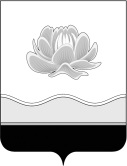 Российская ФедерацияКемеровская область - КузбассМысковский городской округСовет народных депутатов Мысковского городского округа(шестой созыв)Р Е Ш Е Н И Еот 20 октября 2021г. № 77-нО внесении изменений в Порядок предоставления гарантий лицам, замещающим муниципальные должности на территории Мысковского городского округа, утвержденный решением Совета народных депутатов Мысковского городского округа от 23.12.2020 № 75-н Принято Советом народных депутатов 							Мысковского городского округа 					19 октября 2021 годаВ соответствии с Федеральным законом от 07.02.2011 № 6-ФЗ «Об общих принципах организации и деятельности контрольно-счетных органов субъектов Российской Федерации и муниципальных образований», руководствуясь статьей 32 Устава Мысковского городского округа, Совет народных депутатов Мысковского городского округар е ш и л:1. Внести в Порядок предоставления гарантий лицам, замещающим муниципальные должности на территории Мысковского городского округа, утвержденный решением Совета народных депутатов Мысковского городского округа от 23.12.2020 № 75-н (далее - Порядок) следующие изменения:1.1. в разделе 1:1.1.1. пункт 1.1 дополнить словами «, председателя муниципальной ревизионной комиссии»;1.1.2. в пункте 1.3 после слов «для депутатов» дополнить слова «,председателя муниципальной ревизионной комиссии»;1.2. в подпункте 2.4.4 пункта 2.4 раздела 2 после слов «главы города» дополнить слова «, председателя муниципальной ревизионной комиссии».2. Настоящее решение направить главе Мысковского городского округа для подписания и опубликования (обнародования) в установленном порядке.3. Настоящее решение вступает в силу на следующий день после его официального опубликования (обнародования) и распространяет свое действие на правоотношения, возникшие с 30.09.2021 года.4. Контроль за исполнением настоящего решения возложить на комитет Совета народных депутатов Мысковского городского округа по развитию местного самоуправления и безопасности, администрацию Мысковского городского округа.Председатель Совета народных депутатовМысковского городского округа				                 А.М. Кульчицкий Глава Мысковского городского округа			                       Е.В. Тимофеев